Supplement to “Long-term benzodiazepine use and risk of labour market marginalization in Finland – A cohort study with five-year follow-up”, by Heidi Taipale, Antti Tanskanen, Terhi Kurko Tero Taiminen, Hanna Särkilä, Jari Tiihonen, Reijo Sund, Solja Niemelä, Leena Saastamoinen and Jarmo HietalaSupplementary Figure 1. Cumulative incidence function curve for labour marker marginalization (A), disability pension (B), long-term sickness absence (C) and long-term unemployment (D) for long-term vs. short-term benzodiazepine and related drug users.Supplementary Table 1. Distribution of diagnosis for granted disability pensions for short-term and long-term benzodiazepine and related drug users.Supplementary Table 1. Distribution of diagnosis for granted disability pensions for short-term and long-term benzodiazepine and related drug users.Supplementary Table 1. Distribution of diagnosis for granted disability pensions for short-term and long-term benzodiazepine and related drug users.Supplementary Table 1. Distribution of diagnosis for granted disability pensions for short-term and long-term benzodiazepine and related drug users.Supplementary Table 1. Distribution of diagnosis for granted disability pensions for short-term and long-term benzodiazepine and related drug users.Supplementary Table 1. Distribution of diagnosis for granted disability pensions for short-term and long-term benzodiazepine and related drug users.Supplementary Table 1. Distribution of diagnosis for granted disability pensions for short-term and long-term benzodiazepine and related drug users.Supplementary Table 1. Distribution of diagnosis for granted disability pensions for short-term and long-term benzodiazepine and related drug users.Supplementary Table 1. Distribution of diagnosis for granted disability pensions for short-term and long-term benzodiazepine and related drug users.Supplementary Table 1. Distribution of diagnosis for granted disability pensions for short-term and long-term benzodiazepine and related drug users.ICD-10Description Short-term users, NShort-term users, NLong-term users, NLong-term users, NLong-term users, NLong-term users, Nchi-squared test p-valuechi-squared test p-valueA-BInfectious and parasitic diseases77<5<50.322C-DNeoplasms and anaemias etc.13313377770.001EEndocrine, nutritional and metabolic diseases282821210.700FMental, Behavioural and Neurodevelopmental disorders1244124412461246<0.001GDiseases of the nervous system1861861881880.070HDiseases of the eye and adnexa282814140.111IDiseases of the ear and mastoid process10610678780.383JDiseases of the respiratory system353527270.746KDiseases of the digestive system373718180.055LDiseases of the skin and subcutaneous tissue1111<5<50.069MDiseases of the musculoskeletal system and connective tissue738738449449<0.001NDiseases of the genitourinary system77770.741QCongenital malformations, deformations and chromosomal abnormalities1010<5<50.103RSymptoms, signs and abnormal clinical and laboratory findings, not elsewhere classified99550.458SInjury, poisoning and certain other consequences of external causes97971011010.126TInjury, poisoning and certain other consequences of external causes353531310.823ZFactors influencing health status and contact with health services55660.551NANot specified/ recorded<5<5<5<5Total2717271722772277Supplementary Table 2. Distribution of diagnosis for granted disability pensions for short-term and long-term benzodiazepine and related drug users in ICD-10 subcategory F, referring to ‘Mental, Behavioural and Neurodevelopmental disorders’.Supplementary Table 2. Distribution of diagnosis for granted disability pensions for short-term and long-term benzodiazepine and related drug users in ICD-10 subcategory F, referring to ‘Mental, Behavioural and Neurodevelopmental disorders’.Supplementary Table 2. Distribution of diagnosis for granted disability pensions for short-term and long-term benzodiazepine and related drug users in ICD-10 subcategory F, referring to ‘Mental, Behavioural and Neurodevelopmental disorders’.Supplementary Table 2. Distribution of diagnosis for granted disability pensions for short-term and long-term benzodiazepine and related drug users in ICD-10 subcategory F, referring to ‘Mental, Behavioural and Neurodevelopmental disorders’.Supplementary Table 2. Distribution of diagnosis for granted disability pensions for short-term and long-term benzodiazepine and related drug users in ICD-10 subcategory F, referring to ‘Mental, Behavioural and Neurodevelopmental disorders’.Supplementary Table 2. Distribution of diagnosis for granted disability pensions for short-term and long-term benzodiazepine and related drug users in ICD-10 subcategory F, referring to ‘Mental, Behavioural and Neurodevelopmental disorders’.Supplementary Table 2. Distribution of diagnosis for granted disability pensions for short-term and long-term benzodiazepine and related drug users in ICD-10 subcategory F, referring to ‘Mental, Behavioural and Neurodevelopmental disorders’.Supplementary Table 2. Distribution of diagnosis for granted disability pensions for short-term and long-term benzodiazepine and related drug users in ICD-10 subcategory F, referring to ‘Mental, Behavioural and Neurodevelopmental disorders’.Supplementary Table 2. Distribution of diagnosis for granted disability pensions for short-term and long-term benzodiazepine and related drug users in ICD-10 subcategory F, referring to ‘Mental, Behavioural and Neurodevelopmental disorders’.Supplementary Table 2. Distribution of diagnosis for granted disability pensions for short-term and long-term benzodiazepine and related drug users in ICD-10 subcategory F, referring to ‘Mental, Behavioural and Neurodevelopmental disorders’.ICD-10 subcategoriesICD-10 subcategoriesICD-10 subcategoriesShort-term users, NShort-term users, NLong-term users, NLong-term users, Nchi-squared test p-valuechi-squared test p-valuechi-squared test p-valueF0 Mental disorders due to known physiological conditionsF0 Mental disorders due to known physiological conditionsF0 Mental disorders due to known physiological conditions99161616160.163F1 Mental and behavioural disorders due to psychoactive substance useF1 Mental and behavioural disorders due to psychoactive substance useF1 Mental and behavioural disorders due to psychoactive substance use3434515151510.066F2 Schizophrenia, schizotypal, delusional, and other non-mood psychotic disordersF2 Schizophrenia, schizotypal, delusional, and other non-mood psychotic disordersF2 Schizophrenia, schizotypal, delusional, and other non-mood psychotic disorders1731731891891891890.409F3 Mood [affective] disordersF3 Mood [affective] disordersF3 Mood [affective] disorders8858858408408408400.264F4 Anxiety, dissociative, stress-related, somatoform and other nonpsychotic mental disordersF4 Anxiety, dissociative, stress-related, somatoform and other nonpsychotic mental disordersF4 Anxiety, dissociative, stress-related, somatoform and other nonpsychotic mental disorders9595999999990.783F5 Behavioural syndromes associated with physiological disturbances and physical factorsF5 Behavioural syndromes associated with physiological disturbances and physical factorsF5 Behavioural syndromes associated with physiological disturbances and physical factors<5<5<5<5<5<50.707F6 Disorders of adult personality and behaviourF6 Disorders of adult personality and behaviourF6 Disorders of adult personality and behaviour2222282828280.399F7 Intellectual disabilitiesF7 Intellectual disabilitiesF7 Intellectual disabilities101077770.465F8  Behavioural and emotional disorders with onset usually occurring in childhood and adolescenceF8  Behavioural and emotional disorders with onset usually occurring in childhood and adolescenceF8  Behavioural and emotional disorders with onset usually occurring in childhood and adolescence111155550.133F9 Unspecified mental disorderF9 Unspecified mental disorderF9 Unspecified mental disorder<5<577770.096TotalTotalTotal124412441246124612461246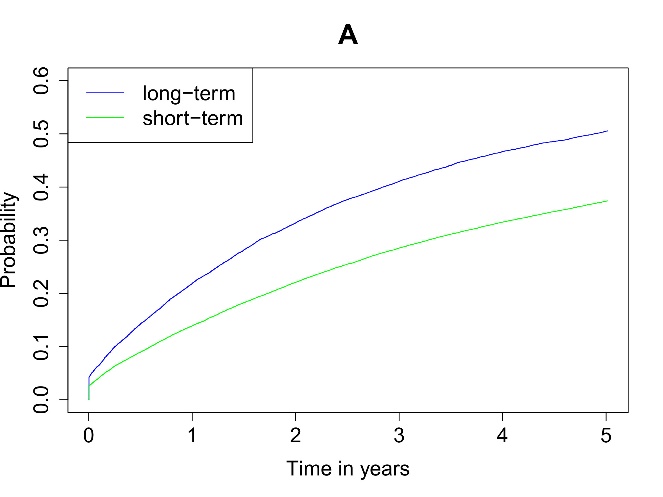 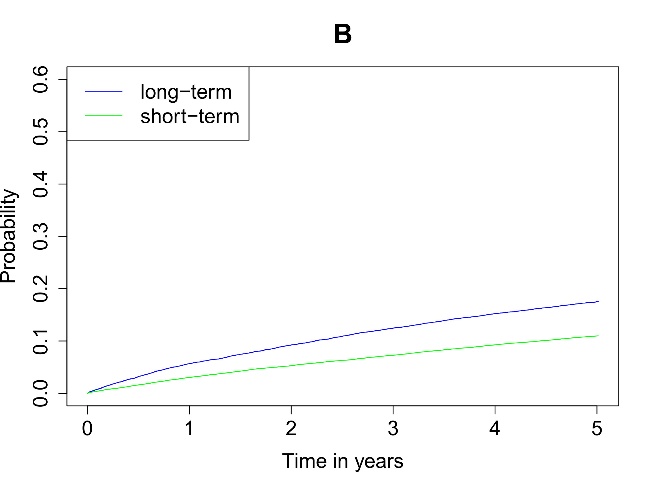 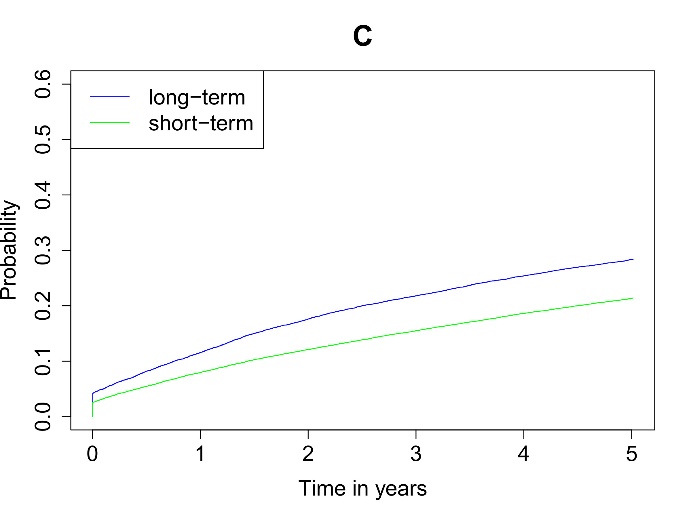 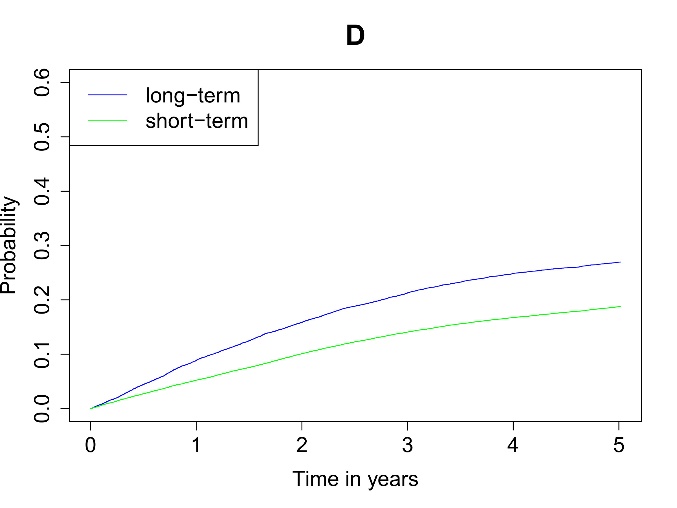 